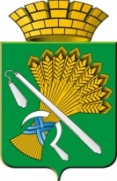 АДМИНИСТРАЦИЯ КАМЫШЛОВСКОГО ГОРОДСКОГО ОКРУГАП О С Т А Н О В Л Е Н И Еот 29.01.2021   № 64		О внесении изменений в устав муниципального казенного учреждения «Центр городского обслуживания», утвержденный постановлением администрации от 14.09.2020 года №598 «Об утверждении устава муниципального казенного учреждения «Центр городского обслуживания»»В соответствии с Федеральным законом от 06.10.2003 № 131-ФЗ «Об общих принципах организации местного самоуправления в Российской Федерации», статьями 123.21, 123.22 Гражданского кодекса Российской Федерации, статьей 17.1 Федерального закона от 12.01.1996 № 7-ФЗ «О некоммерческих организациях», Порядком создания, реорганизации, изменения типа и ликвидации муниципальных казенных и бюджетных учреждений Камышловского городского округа, утвержденным постановлением главы Камышловского городского округа от 27.06.2011г. №1082, руководствуясь пунктом 17 части 1 статьи 30 Устава Камышловского городского округа,  постановления  администрации Камышловского городского округа от 26.08.2020 года № 567 «О создании муниципального казенного учреждения «Центр городского обслуживания», администрация Камышловского городского округаПОСТАНОВЛЯЕТ:Внести изменения в устав муниципального казенного учреждения «Центр городского обслуживания», утвержденный постановлением администрации от 14.09.2020 года №598 «Об утверждении устава муниципального казенного учреждения «Центр городского обслуживания», дополнив пункт 2.3 подпунктом «2.3.12. Организация похорон и предоставление связанных с ним услуг».2. Директору МКУ «Центр городского обслуживания» (Трубин Д.В.) обеспечить государственную регистрацию Устава в порядке, установленном законодательством Российской Федерации.3. Настоящее постановление опубликовать на официальном сайте администрации Камышловского городского округа в информационно-телекоммуникационной сети «Интернет».4. Контроль за исполнением настоящего оставляю за собой.Глава Камышловского городского округа                                                 А.В. Половников